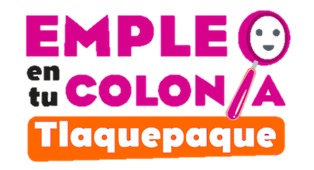 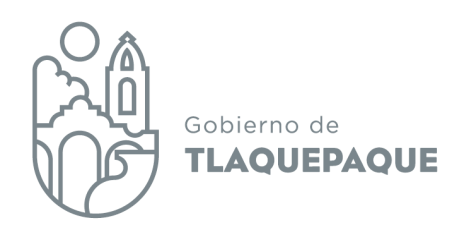 04 de agosto del 2021PROGRAMA “EMPLEO EN TU COLONIA TLAQUEPAQUE 2021” ACTA DE SESIÓN ORDINARIA  COMITÉ TÉCNICO DE VALORACIÓNSiendo las 11:00 horas del día 04 de agosto del 2021, en la Sala de Juntas de la Coordinación General de Desarrollo Económico y Combate a la Desigualdad, del Ayuntamiento de San Pedro Tlaquepaque, estando presentes:C.P. David Mendoza Pérez, en representación de la Tesorería Municipal;Lic. Luis Fernando Ríos Cervantes, Contralor Municipal;Lic. María Isela  Vázquez Espinoza, en representación de la Dirección General de Políticas Públicas;Lic. Samantha Pollet Núñez Ramírez, Directora de Participación Ciudadana;  Lic. Vicente García Magaña, Coordinador General de Desarrollo Económico y Combate a la Desigualdad.El Lic. Vicente García Magaña, da la bienvenida y agradece a los asistentes su presencia, declarando quórum legal, posteriormente somete a consideración de los asistentes la aprobación del orden del día.1.- Lista de asistencia y declaración de quórum legal;2.- Lectura y aprobación del orden del día;3.- Informe de avances del programa:4.- Aprobación y bajas del padrón de personas beneficiarias;5.- Asuntos varios.Una vez aprobada el orden día, el Lic. Vicente García Magaña, Coordinador General de Desarrollo Económico y Combate a la Desigualdad, procede a darle el uso de la voz a la Lic. Nayely Ordaz Fernández, Jefa del Departamento de Promoción Laboral, quién presenta a los asistentes los avances registrados en la ejecución del programa municipal en cuestión: A parir del corte anterior y hasta la fecha recibimos 43 nuevas solicitudes de registro al programa, en total hemos recibido 511 solicitudes.Se expone ante el comité el sexto padrón de personas beneficiarias del programa, y el padrón de las personas que causaron baja, debido a que ya no se presentaron a realizar las actividades correspondientes o concluyeron el periodo de ocho semanas. A continuación se detalla la relación de dicho sexto paquete de personas beneficiarias:  SEXTO PAQUETE DE PERSONAS BENEFICIARIAS DEL PROGRAMA EMPLEO EN TU COLONIA TLAQUEPAQUE 2021BAJAS DE PERSONAS PARTICIPANTES DEL PROGRAMA EMPLEO EN TU COLONIA TLAQUEPAQUE 2021A continuación y siguiendo el orden del día, el Lic. Vicente García Magaña, somete a la aprobación de los miembros del Comité el quinto paquete de 42 personas beneficiarias y 34 bajas del programa. Así como la propuesta de solicitud de pago correspondiente al sexto periodo de pago por un monto total de $ 224,960.00, manifestando su aprobación por unanimidad.No habiendo más propuestas de asuntos varios que tratar, se da por concluida la sesión, firman la presente Acta los miembros del Comité Técnico de Valoración participantes.____________________________________________C.P. David Mendoza PérezEn representación de la Tesorería Municipal____________________________________________Lic. Luis Fernando Ríos CervantesContralor Municipal____________________________________________Lic. María Isela  Vázquez EspinozaEn representación de la Dirección General de Políticas PúblicasLa presente hoja de firmas, forma parte integral del Acta de la reunión ordinaria del Comité Técnico de Valoración, del Programa Empleo en Tu Colonia Tlaquepaque 2021, 04 de agosto 2021. ___________________________________________Lic. Samantha Pollet Núñez RamírezDirectora de Participación Ciudadana  ____________________________________________Lic. Vicente García MagañaCoordinador General de Desarrollo Económico y Combate a la DesigualdadNÚM.FOLIONOMBRECARGO1310ANGUIANO GRANDE MARCELABRIGADISTA2346HARO CHAVEZ ANDREA ARALEHIBRIGADISTA3364PLASCENCIA BEJINEZ ALVARO LUCIANOBRIGADISTA4368PECH PACHECO IVANNA MICHELLEBRIGADISTA5369CEJA OCHOA LAURA PATRICIABRIGADISTA6370HERNANDEZ RODRIGUEZ GABRIEL ANGELBRIGADISTA7371CASTILLO KAREN JOCELYNEBRIGADISTA8372CORTEZ MORA ALEJANDRA YANETHBRIGADISTA9373LOZANO TINOCO BERTHA LETICIABRIGADISTA10374BEDOY BUENO ARTUROBRIGADISTA11382ACEVES MURILLO ANA LAURABRIGADISTA12383AMZOLA PEREZ ANGEL FERNANDOBRIGADISTA13384CARRILLO HUITZACHE LUIS DANIELBRIGADISTA1476-BLOPEZ LOPEZ RUBI MARISELABRIGADISTA1577-BLOPEZ LOPEZ GEMA ALONDRABRIGADISTA1678-BPLATA RIVERA MARTHA ANGELABRIGADISTA1786-BFLORES MALDONADO MARIA GUADALAUPEBRIGADISTA1888-BDUEÑAS CONTRERAS LETICIA BRIGADISTA1989-BANDUAGA GONZALEZ ELIABRIGADISTA2090-BANDUAGA GONZALEZ MARIA DEL CARMEN BRIGADISTA2193-BJARQUIN LOPEZ EVA MABELBRIGADISTA2294-BVIDALES FAMOSO MARIA DEL ROSARIOBRIGADISTA2395-BJUAREZ MACIAS ARACELICOORDINADORA DE BRIGADA 2497-BOCARANZA GARCIA ANETTEBRIGADISTA2598-BRAMOS RIOS YULIANA BRIGADISTA26100-BDELGADILLO PRIETO SILVIA EUGENIABRIGADISTA27101-BCORONA RAMIREZ FANY MILDREDBRIGADISTA28102-BGUITIERREZ SANDOVAL EFRAIN ZAELBRIGADISTA29103-BCORTES OLIVA JOSE FERNANDOBRIGADISTA30104-BRAMIREZ MARTINEZ JESUS ESTEBANBRIGADISTA31105-BFLORES MURILLO FELIXBRIGADISTA32106-BGARCIA BARRERA ANA KARENBRIGADISTA33107-BTONILO GARCIA YENI MARLENBRIGADISTA34108-BAMBRIZ SAAVEDRA OSCARBRIGADISTA35109-BFIERROS VARELA DIANA LIZETHBRIGADISTA36110-BARAMBULA DIAZ DIANA ANGELICABRIGADISTA37111-BARAMBULA DIAZ MICHELLE GUADALUPE BRIGADISTA38112-BLOZANO ESPINOZA CLAUDIA LIZBETHBRIGADISTA39113-BRIOS VELZQUEZ ZULEIMA GUADALUPE BRIGADISTA40114-BGOMEZ HERNANDEZ BARABARA BETSABE BRIGADISTA41115-BTERRONES PADILLA DANIELCOORDINADORA DE BRIGADA 42117-BGARCIA RUELAS KARLA JIMENABRIGADISTANÚM.FOLIONOMBRECARGO136LOPEZ GARCIA ESTHERBRIGADISTA281CATEDRAL RIOS VERONICABRIGADISTA3132GAMBOA HERNANDEZ ANDRES GUADALUPEBRIGADISTA4164BARAJAS RAMIREZ FATIMA GISELABRIGADISTA5172MERCADO BENAVIDES JAZMIN AIDEEBRIGADISTA6177PEREZ RAMIREZ MA MAGDALENABRIGADISTA7183NAVARRO RODRIGUEZ FABIOLA JANETTBRIGADISTA8213TEJEDA RAMOS DIANABRIGADISTA9215RAMOS GARCIA ADRIANABRIGADISTA10221GARCIA RUELAS KARLA JIMENABRIGADISTA11223RIOS VELAZQUEZ ZULEIMA GUADALUPEBRIGADISTA12224TONILO GARCIA YENI MARLENBRIGADISTA13225FIERROS VARELA DIANA LIZETHBRIGADISTA14226ARAMBULA DIAZ MICHELLE GUADALUPEBRIGADISTA15227ARAMBULA DIAZ DIANA ANGELICABRIGADISTA16228GARCIA BARRERA ANA KAREMBRIGADISTA17229AMBRIZ SAAVEDRA OSCARBRIGADISTA18230FLORES MURILLO FELIXBRIGADISTA19231MENDOZA VILLALPANDO JOSE ANTONIOBRIGADISTA20234PONCE VILLA MARIA FELIXBRIGADISTA21235CORTES OLIVA JOSE FERNANDOBRIGADISTA22236GUTIERREZ SANDOVAL EFRAIN AZAELBRIGADISTA23237GOMEZ HERNANDEZ BARBARA BETSABEBRIGADISTA24239ISLAS MURGUIA LUCIABRIGADISTA25245LOZANO ESPINOZA CLAUDIA LIZBETHBRIGADISTA26246MORAN GUZMAN LAURA JULIABRIGADISTA27247ALATORRE MORAN FRANCISCO RENEBRIGADISTA28249RAMIREZ HUERTA PERLABRIGADISTA29254RAMIREZ VELAZQUEZ LUIS ALBERTOBRIGADISTA30260LOZANO MARES SELENA GUADALUPEBRIGADISTA31262DOMINGUEZ HERNANDEZ FABIOLABRIGADISTA32269VENTURA PRADO JUAN JOSEBRIGADISTA33343MANZANO BARRAZA MARIA ESTHERBRIGADISTA3489-BANDUAGA GONZALEZ ELIABRIGADISTA